Aksijalni krovni ventilatori ispuhivanje DZD 35/2 B Ex eJedinica za pakiranje: 1 komAsortiman: C
Broj artikla: 0087.0803Proizvođač: MAICO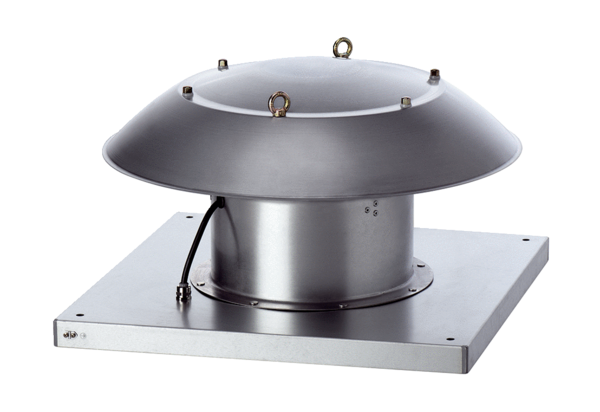 